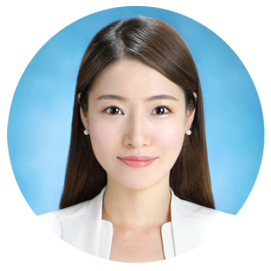 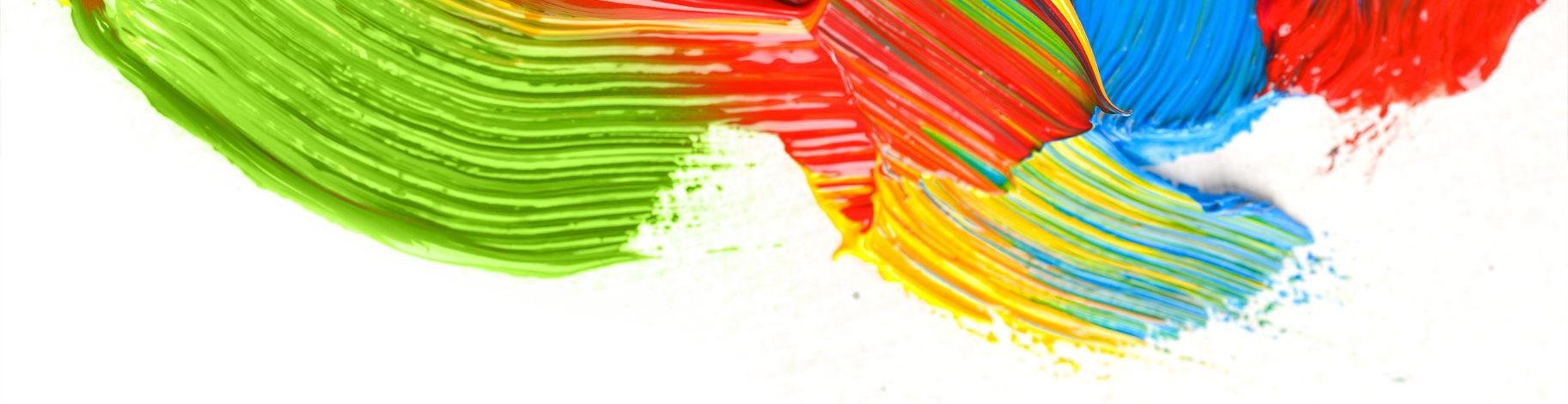 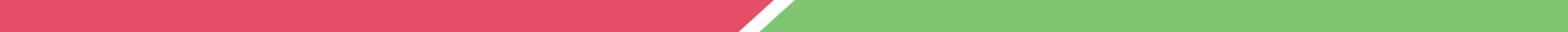 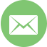 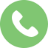 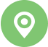 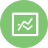 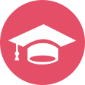 教育背景教育背景教育背景教育背景2008.9-2012.7              科技大学                市场营销（本科）基本会计、统计学、市场营销、国际市场营销、市场调查与预测、商业心理学、广告学、公共关系学、货币银行学、经济法、国际贸易、大学英语、经济数学、计算机应用等。2008.9-2012.7              科技大学                  市场营销（本科）基本会计、统计学、市场营销、国际市场营销、市场调查与预测、商业心理学、广告学、公共关系学、货币银行学、经济法、国际贸易、大学英语、经济数学、计算机应用等。2008.9-2012.7              科技大学                市场营销（本科）基本会计、统计学、市场营销、国际市场营销、市场调查与预测、商业心理学、广告学、公共关系学、货币银行学、经济法、国际贸易、大学英语、经济数学、计算机应用等。2008.9-2012.7              科技大学                  市场营销（本科）基本会计、统计学、市场营销、国际市场营销、市场调查与预测、商业心理学、广告学、公共关系学、货币银行学、经济法、国际贸易、大学英语、经济数学、计算机应用等。2008.9-2012.7              科技大学                市场营销（本科）基本会计、统计学、市场营销、国际市场营销、市场调查与预测、商业心理学、广告学、公共关系学、货币银行学、经济法、国际贸易、大学英语、经济数学、计算机应用等。2008.9-2012.7              科技大学                  市场营销（本科）基本会计、统计学、市场营销、国际市场营销、市场调查与预测、商业心理学、广告学、公共关系学、货币银行学、经济法、国际贸易、大学英语、经济数学、计算机应用等。2008.9-2012.7              科技大学                市场营销（本科）基本会计、统计学、市场营销、国际市场营销、市场调查与预测、商业心理学、广告学、公共关系学、货币银行学、经济法、国际贸易、大学英语、经济数学、计算机应用等。2008.9-2012.7              科技大学                  市场营销（本科）基本会计、统计学、市场营销、国际市场营销、市场调查与预测、商业心理学、广告学、公共关系学、货币银行学、经济法、国际贸易、大学英语、经济数学、计算机应用等。2008.9-2012.7              科技大学                市场营销（本科）基本会计、统计学、市场营销、国际市场营销、市场调查与预测、商业心理学、广告学、公共关系学、货币银行学、经济法、国际贸易、大学英语、经济数学、计算机应用等。2008.9-2012.7              科技大学                  市场营销（本科）基本会计、统计学、市场营销、国际市场营销、市场调查与预测、商业心理学、广告学、公共关系学、货币银行学、经济法、国际贸易、大学英语、经济数学、计算机应用等。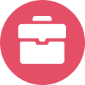 工作经验工作经验工作经验工作经验2013.10至今科技有限公司          营运推广主管负责社会化媒体营销团队的搭建工作，制定相关运营策略和指标，带领团队实施计划；网站常态运营活动规划和推进执行相关数据报告和统计，为公司决策层提供决策依据轻量级产品和应用的策划，统筹产品、技术团队成员实施。2012.08-2013.09             泽熙信息文化活动有限公司    市场推广专员网络推广渠道搭建维护，包括QQ空间、微博、豆瓣等负责软硬广投放，网络舆情监控，公共搞撰写，时间营销策划标书制作和撰写，甲方沟通工作2013.10至今科技有限公司          营运推广主管负责社会化媒体营销团队的搭建工作，制定相关运营策略和指标，带领团队实施计划；网站常态运营活动规划和推进执行相关数据报告和统计，为公司决策层提供决策依据轻量级产品和应用的策划，统筹产品、技术团队成员实施。2012.08-2013.09             泽熙信息文化活动有限公司    市场推广专员网络推广渠道搭建维护，包括QQ空间、微博、豆瓣等负责软硬广投放，网络舆情监控，公共搞撰写，时间营销策划标书制作和撰写，甲方沟通工作2013.10至今科技有限公司          营运推广主管负责社会化媒体营销团队的搭建工作，制定相关运营策略和指标，带领团队实施计划；网站常态运营活动规划和推进执行相关数据报告和统计，为公司决策层提供决策依据轻量级产品和应用的策划，统筹产品、技术团队成员实施。2012.08-2013.09             泽熙信息文化活动有限公司    市场推广专员网络推广渠道搭建维护，包括QQ空间、微博、豆瓣等负责软硬广投放，网络舆情监控，公共搞撰写，时间营销策划标书制作和撰写，甲方沟通工作2013.10至今科技有限公司          营运推广主管负责社会化媒体营销团队的搭建工作，制定相关运营策略和指标，带领团队实施计划；网站常态运营活动规划和推进执行相关数据报告和统计，为公司决策层提供决策依据轻量级产品和应用的策划，统筹产品、技术团队成员实施。2012.08-2013.09             泽熙信息文化活动有限公司    市场推广专员网络推广渠道搭建维护，包括QQ空间、微博、豆瓣等负责软硬广投放，网络舆情监控，公共搞撰写，时间营销策划标书制作和撰写，甲方沟通工作2013.10至今科技有限公司          营运推广主管负责社会化媒体营销团队的搭建工作，制定相关运营策略和指标，带领团队实施计划；网站常态运营活动规划和推进执行相关数据报告和统计，为公司决策层提供决策依据轻量级产品和应用的策划，统筹产品、技术团队成员实施。2012.08-2013.09             泽熙信息文化活动有限公司    市场推广专员网络推广渠道搭建维护，包括QQ空间、微博、豆瓣等负责软硬广投放，网络舆情监控，公共搞撰写，时间营销策划标书制作和撰写，甲方沟通工作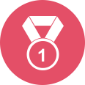 荣誉证书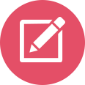 自我介绍2009.10获国家奖学金 2010.11获“三好学生称号” 2010.12华南大学生创意营销大赛一等奖 2011.4挑战杯创业计划大赛省级铜奖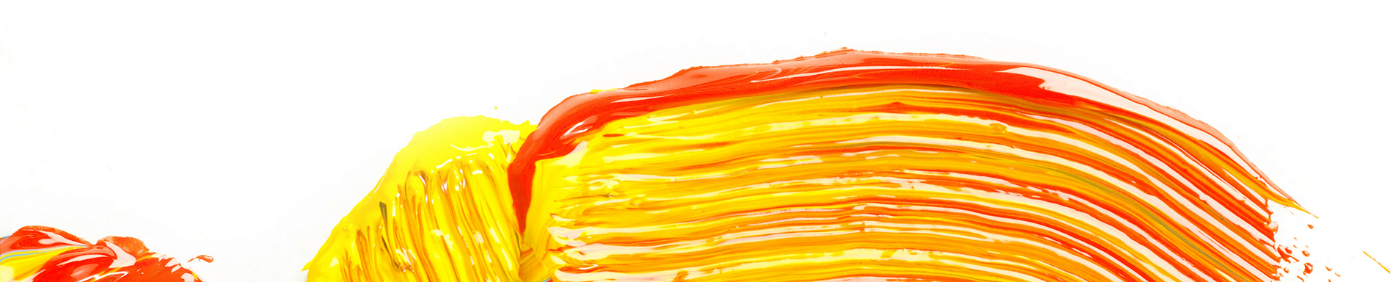 2009.10获国家奖学金 2010.11获“三好学生称号” 2010.12华南大学生创意营销大赛一等奖 2011.4挑战杯创业计划大赛省级铜奖本人是市场营销专业毕业生，有丰富的营销知识体系做基础；对于市场营销方面的前沿和动向有一定的了解，善于分析和吸取经验；熟悉网络推广，尤其是社会化媒体方面，有独到的见解和经验；个性开朗，容易相处，团队荣誉感强。本人是市场营销专业毕业生，有丰富的营销知识体系做基础；对于市场营销方面的前沿和动向有一定的了解，善于分析和吸取经验；熟悉网络推广，尤其是社会化媒体方面，有独到的见解和经验；个性开朗，容易相处，团队荣誉感强。